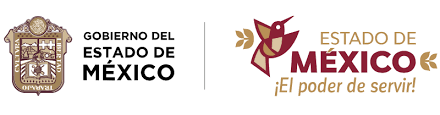 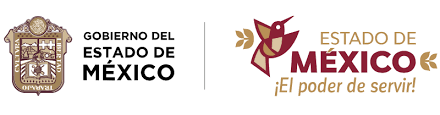 Consejo Editorial de la Administración Pública EstatalSector (1)	(3) Fecha solicitudDependencia u organismo auxiliar (2)																	Tipo informativas, formativas o culturales:	1 = Libro	2 = Cuaderno	3 = Folleto	4 = Boletín	5 = Revista	6 = Gaceta	7 = Periódico Mural	8 = Audio Visual	9=Publicación electrónicaNo.PublicaciónPublicaciónPublicaciónPublicaciónPublicaciónPublicaciónRegistroTipoTITULOTITULOAUTORESAUTORESAUTORESJUSTIFICACIÓNJUSTIFICACIÓNJUSTIFICACIÓNJUSTIFICACIÓNDistribuciónDistribuciónDistribuciónDistribuciónUSO EXCLUSIVO CEAPEUSO EXCLUSIVO CEAPEUSO EXCLUSIVO CEAPEUSO EXCLUSIVO CEAPECantidadCantidadDestinatarioDestinatarioFecha DictamenNumero de AutorizaciónNumero de AutorizaciónNumero de AutorizaciónNumero de AutorizaciónObservacionesSecretario TécnicoObservacionesSecretario TécnicoObservacionesSecretario TécnicoObservacionesSecretario TécnicoClasificaciónClasificaciónNo periódicasNo periódicasPeriódicasPSERIADASSERIADASTintasTintasTipo papelTipo papelObservacionesSecretario TécnicoObservacionesSecretario TécnicoObservacionesSecretario TécnicoObservacionesSecretario TécnicoContenidoExtensiónExtensiónExtensiónExteriorObservacionesSecretario TécnicoObservacionesSecretario TécnicoObservacionesSecretario TécnicoObservacionesSecretario TécnicoOrientaciónTirajeTiraje No.Tiraje No.InteriorObservacionesSecretario TécnicoObservacionesSecretario TécnicoObservacionesSecretario TécnicoObservacionesSecretario TécnicoProducciónFecha EdiciónFascículos al añoFascículos al añoTamañoTamañoObservacionesSecretario TécnicoObservacionesSecretario TécnicoObservacionesSecretario TécnicoObservacionesSecretario TécnicoEdiciónISBNEdición fascículosEdición FascículoCosto estimadoCosto estimadoObservacionesSecretario TécnicoObservacionesSecretario TécnicoObservacionesSecretario TécnicoObservacionesSecretario TécnicoISSNObservacionesSecretario TécnicoObservacionesSecretario TécnicoObservacionesSecretario TécnicoObservacionesSecretario TécnicoPUBLICACIÓNI = No periódica2= Periódica3 = SeriadaRegistroO = OrdinarioE = ExtraordinarioP1 = Diario2 = Semanal3 = Quincenal4 = Mensual5 = Bimestral6 = Trimestral7 = Cuatrimestral8 = Semestral9 = Anual10 = Eventual